المواصفاتالخبرة السابقة (إن وُجدت)أنا أؤكد ھنا أن جمیع المعلومات في ھذا النموذج دقیقة لأفضل ما لدي من علم.أنا أخول ھنا شركة صندوق الحكایا TaleBox وممثلیھم بالحق في التقاط صور لي و/أو فیدیو خاص بي تتعلق بأغراض طلب اختیار الممثلیین. اختیاري – یرجى وضع علامة √ داخل المربع في حالة الموافقة:أنا أخول شركة صندوق الحكایا TaleBox لتضمین ھذه الصور و/أو الفیدیو في قاعدة بیاناتھم الدائمة للممثلین. لقد قرأت وفهمت ما سبق:التوقيع: ـــــــــــــــــــــــــــــــــــــــــــــــــــــــــــــــــــــــــــــــــــــــــــــــــــــــــــــالاسم: ـــــــــــــــــــــــــــــــــــــــــــــــــــــــــــــــــــــــــــــــــــــــــــــــــــــــــــــــ(في حال كان العمر أقل من ١٨) توقيع أحد الوالدين أو الوصي: ـــــــــــــــــــــــــــــــــــــــــــــــــــــــــــــــــــــــــــــTaleBox ملاحظات خاصة بالممثلین یتم تعبئتھا من قبل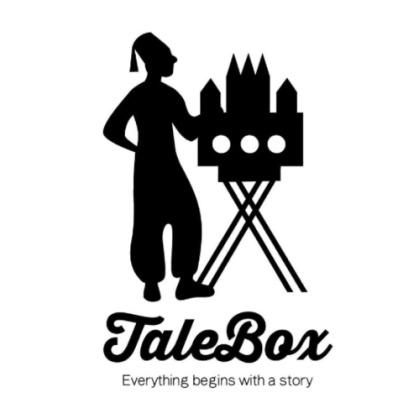 نموذج معلومات الممثلينالتاريخ:الصورةالاسم:  الصورةتاريخ الميلاد (اليوم/الشهر/السنة):          الصورةالجنسية:الصورةالعنوان:الصورةعنوان البريد الالكتروني:  الصورةرقم الموبايل:                        الرقم الارضي:الصورةاسم ولي الامر في حالة كان العمر اقل من ١٨ سنة:الصورةالعمر:لون العيون:لون الشعر:الوزن:الطول:علامات أخرى فارقة: علامات أخرى فارقة: علامات أخرى فارقة: علامات أخرى فارقة: علامات أخرى فارقة: 